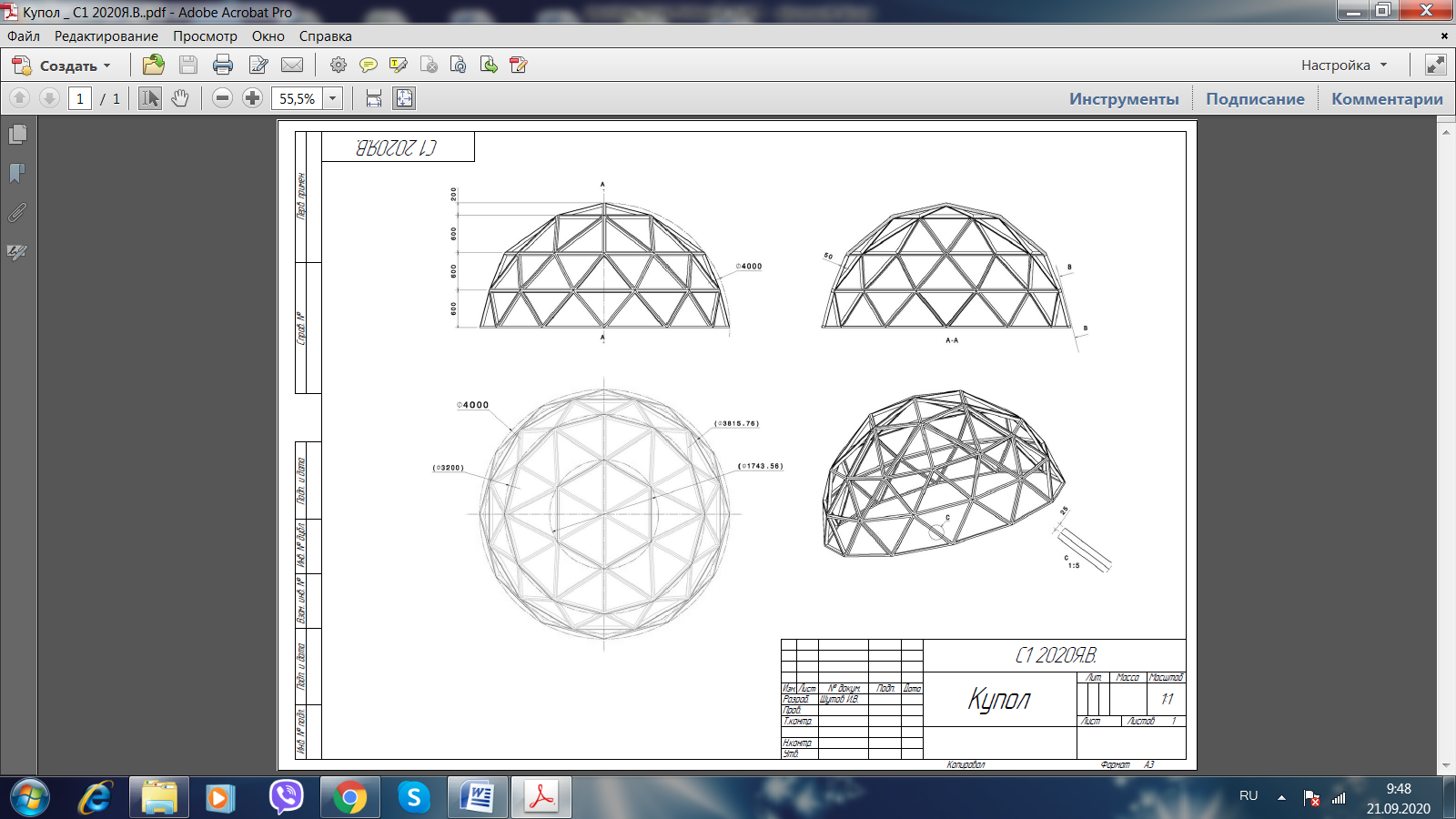 Текстовое описание задания«Купол» 12+Данное задание рассчитано на выполнение в САПР (системах автоматизированного проектирования), таких как Компас 3D, AutodeskInventor, PTCCreoи др.;Изучив чертеж начать моделировать трехмерный каркас изделия;На готовый каркас применить профиль согласно чертежу;Выполнить угловые разделки, усечение профилей и т.д., чтобыконечная сборка имела физически корректные свойства;Выполнить разнесенный чертеж сборки С1 2020Я.В. со спецификацией на листе формата А2, с указанием номеров позиций, обозначений и наименований профилей;Выполнить фотореалистичное изображение итоговой сборки в формате .jpg с разрешение 1280х1024 пикселей;Выполнить анимацию вращению итоговой сборки вокруг своей оси на 360 градусов. Формат ролика .avi, продолжительность не менее 10 сек.   Инструкция для конкурсной площадки, участников и экспертовКомпетенция «Инженерный дизайн CAD 12+»Содержанием конкурсного задания является механическая сборка. Конкурсанты получают текстовое описание задания, чертежи деталей и сборок в бумажном и цифровом варианте.Выполнение задания включает в себя:• построение 3D-моделей деталей, подсборок и сборок в соответствии синформацией, приведенной на чертежах и в текстовом описании;• создание чертежей;• создание фотореалистичной визуализации;• выполнение схем сборки-разборки указанных частей конструкций;Во время проведения конкурсной части запрещено использование любыхносителей информации (диски, флешки и т.д.), копирование или фотографированиеконкурсного задания или его частей (чертежей, деталей, сборок и т.д.).Каждому конкурсанту выдаются распечатки чертежей и текстовое описаниезадания. Конкурсантам необходимо:смоделировать требуемые детали;создать необходимые подсборки;построить общую сборку;создать чертежи сборок, подсборок с указателями номеров позиций и спецификациями;Заключительным этапом выполнения конкурсного задания является созданиеанимационного видеоролика процесса сборки/разборки изделия.ИНФРАСТРУКТУРНЫЙ ЛИСТ (на одного участника)Муниципальный конкурс «Я выбираю»Муниципальный конкурс «Я выбираю»Сроки проведенияМесто проведенияНаименование компетенцииИнженерный дизайн CAD 12+Главный экспертШутов Игорь Васильевич№НаименованиеОборудование, инструменты и мебель конкурсной площадкиЕд. измерения (шт.)Кол-восумма1МебельПарта одноместнаяшт12МебельСтулшт13ОборудованиеПК с установленным заранее ПО Компас 3-Dv18 (v.19), AutodeskInventorv.2020 (v.2021) или иные CAD-системышт14ОборудованиеМониторшт15ОборудованиеКлавиатурашт16ОборудованиеКомпьютерная мышьшт1№НаименованиеРасходные материалыЕд. измерения(шт.)Кол-во1Бумага для принтераупаковка2Папка-конверт для заданияШт.№Наименование«ТулБокс» (инструмент, который должен привезти с собой участник)1Блокнот или тетрадь для заметокшт2Карандашшт3Линейкашт